Supplementary informationResting-state functional connectivity of emotion regulation networks in euthymic and non-euthymic bipolar disorder patientsGwladys Rey, Camille Piguet, Andrea Benders, Sophie Favre, Simon B. Eickhoff, Jean-Michel Aubry, Patrik VuilleumierThis material supplements but does not replace the content of the peer-reviewed paper published in European PsychiatryData acquisitionThe Blood Oxygenation Level Dependent (BOLD) contrast was evaluated using a T2*-weighted echo-planar sequence (EPI). Two hundred and fifty resting-state EPI volumes of 36 axial slices each (TR/TE/flip angle=2100 ms/30 ms/80°, FOV=192 mm, resolution=64×64, 3.2 mm isotropic voxels, distance factor 20%) were acquired for each participant, as well as one high-resolution T1-weighted anatomical image (TR/TI/TE/flip angle=1900 ms/900 ms/2.27 ms/9°, FOV=230mm, resolution=256×256, slice thickness=0.9 mm, 192 sagittal slices). During the resting-state functional acquisition, which lasted 9 min., participants were instructed to keep their eyes closed and let their mind wander without falling asleep.Table S1. Psychometric evaluations in the non-euthymic group of patients depending on mood.Figure S2. Location of the seed ROIs. Left panel: bilateral VLPFC, sgACC and amygdala; middle panel: PCC and MPFC, right panel: bilateral amygdala.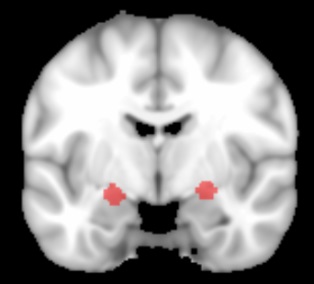 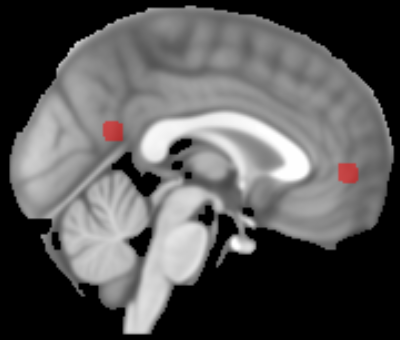 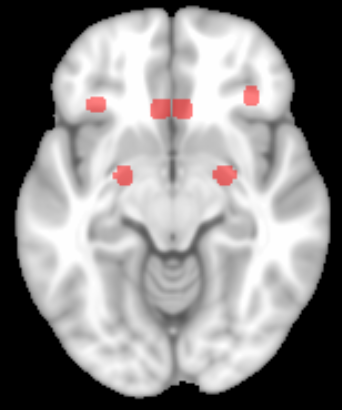 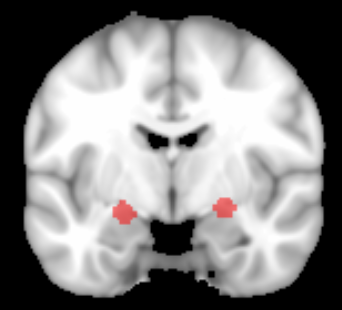 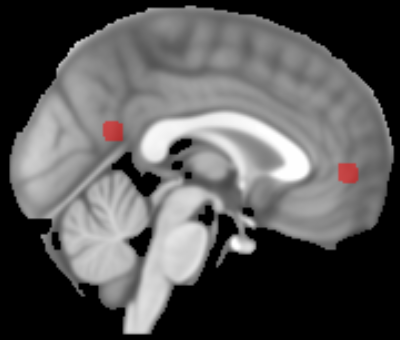 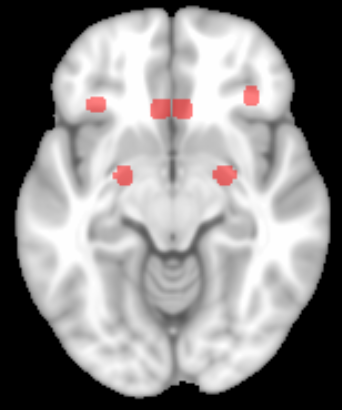 Figure S3. Functional connectivity (Z score) between the R amygdala and L sgACC in non-euthymic patients (NE) –depressed or non-depressed, and in matched-controls (HCNE).Figure S4a) L sgACC-L amygdala FC values as a function of brooding scores in non-euthymic patients, with mood defined as depressed or non-depressed (hypomanic or mixed), and corresponding linear regressions.b) L sgACC-PCC FC values as a function of brooding scores in non-euthymic patients and corresponding linear regressions.ScaleHypomanic (n=3)Hypomanic (n=3)Depressed (n=7)Depressed (n=7)Depressed (n=7)Mixed state (n=2)Mixed state (n=2)MADRS-S4.8±1.6±1.613.5±1.27.1±2.7±2.7YMRS9.3±2.1±2.11.7±1.65.5±0.7±0.7BAI12.3±11.0±11.014.6±8.96.5±4.9±4.9RRS49.3±10.4±10.461.3±10.456.5±2.1±2.1RRS-Brooding12.3±3.5±3.513.0±3.413.3±0.4±0.4RRS-Reflection7.7±3.1±3.113.4±3.914.0±1.4±1.4RRS-Depression29.3±7.8±7.836.4±8.632.0±0.0±0.0